Цель : закрепление знаний о бытовых эл. приборах; о безопасных правилах пользования электрическими приборами в быту.Современные дома переполнены различными электробытовыми приборами, которые призваны сделать нашу жизнь проще, а жизнь наших детей  опаснее: эти приборы притягивают детей как магнит. Неудивительно, что кроме опасности удара током существует большая вероятность того, что тяжелый электроприбор прибор просто упадет на ребенка. Чтобы этого не случилось, следует выполнять простые правила. Разместите бытовую технику так, чтобы ребенок ни при каких обстоятельствах не смог добраться до задней панели.Следует дополнительно оборудовать приборы специальным защитным устройством, которое предохраняет его от случайного опрокидывания детьми. Одна часть такого устройства крепится на заднюю сторону прибора, другая на подставку под аппаратурой. Соединяются две части ремнем с блокиратором.Пожарная безопасность в квартире:• Не балуйся дома со спичками и зажигалками. Это одна из причин пожаров.• Не оставляй без присмотра включенные электроприборы, особенно утюги, обогреватели, телевизор, светильники и др. Уходя из дома, не забудь их выключить.• Не суши белье над плитой. Оно может загореться.• Не забывай выключить газовую плиту. Если почувствовал запах газа, не зажигай спичек и не включай свет. Срочно проветри квартиру.• Ни в коем случае не зажигай фейерверки, свечи или бенгальские огни дома без взрослых. В среднем ежегодно происходит до 5 тыс. пожаров, в огне гибнет около 250 человек. По причине детской шалости с огнем происходит до 150 пожаров. В огне погибает от 15 до 20 детей.Научить детей пользоваться первичными средствами пожаротушения (огнетушителями, вызывать на помощь пожарную охрану. Дети должны сознательно выполнять дома, в школе, на улице, в лесу требования правил пожарной безопасности.Источники потенциальной опасности для детей:Предметы, которыми ребенку категорически запрещается пользоваться:• спички;• газовые плиты;• печка;• электрические розетки;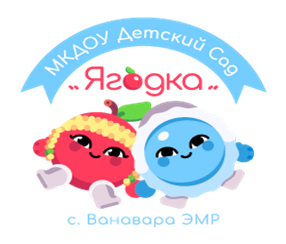 Консультация для родителей«Безопасность ребенка дома при использовании бытовой техники  и электрических приборов»старшая возрастная группа Подготовила воспитательТодрышева Анна Владимировна